Publicado en Madrid el 13/01/2020 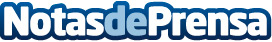 Alquilar mobiliario para eventos, una opción ventajosa, según Alquiler Muebles EventosMuchas empresas organizan eventos de algún tipo a lo largo del año, y no pocos particulares hacen lo propio. Alquiler Muebles Eventos, líderes del sector del alquiler de mobiliario, desvelan las significativas ventajas de las que se pueden beneficiar todosDatos de contacto:Alquiler Muebles Eventoshttps://www.alquilermuebleseventos.com/911 644 004Nota de prensa publicada en: https://www.notasdeprensa.es/alquilar-mobiliario-para-eventos-una-opcion Categorias: Nacional Comunicación Marketing Emprendedores Logística E-Commerce Restauración Recursos humanos Consumo Mobiliario http://www.notasdeprensa.es